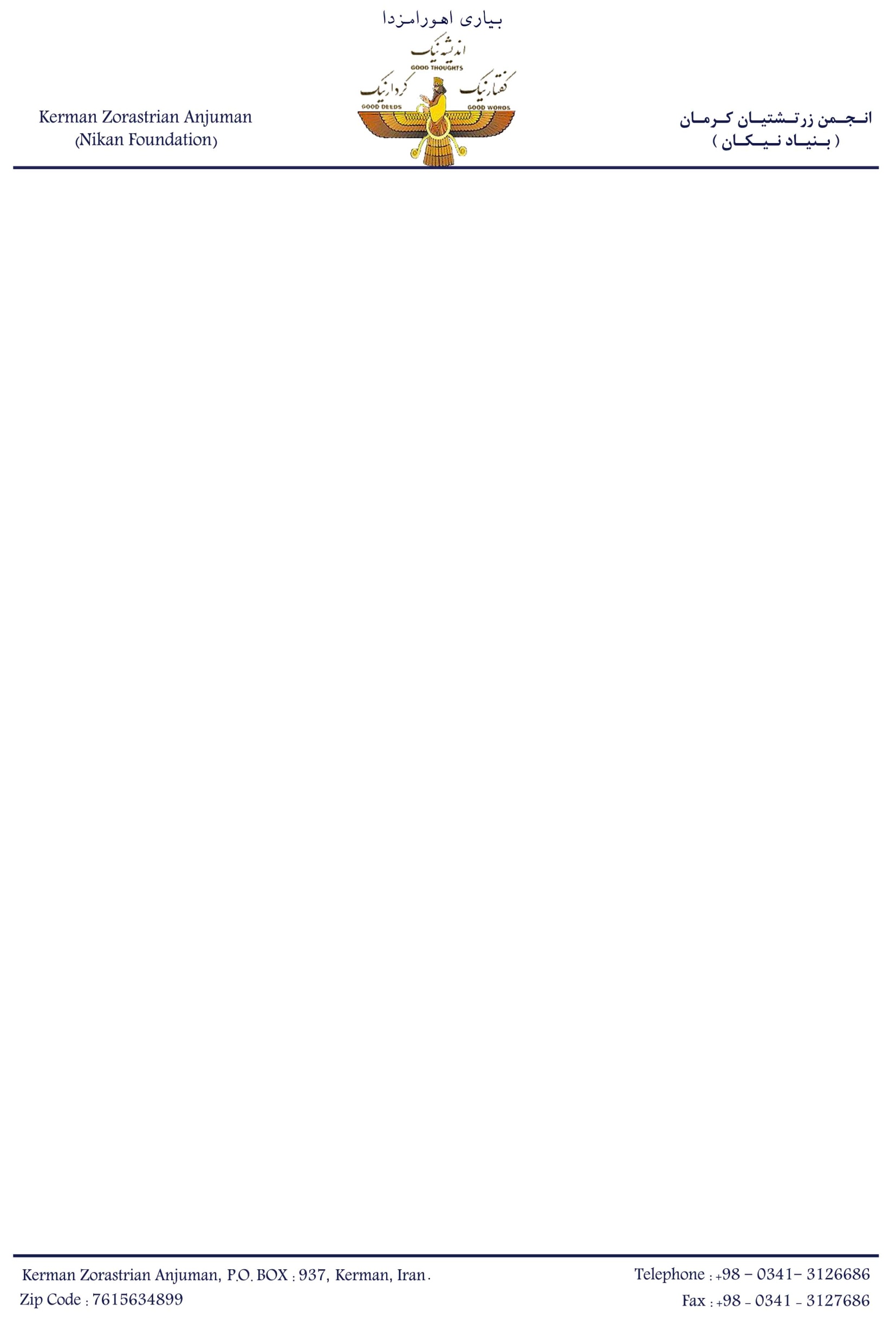 به نام خدابه آگاهی هم‌کيشان گرامی می‌رساندبنياد صدری (لندن)، تحت پوشش سازمان جهانی زرتشتيان، امسال دوباره کمک هزینه دانشجویان زرتشتی برای تحصيل در رشته‌های مورد علاقه خود، در مقطع کارشناسی ارسال نموده است.کمک هزينه‌ها بر پايه نيازمندی بوده و اکنون برای يک سال ( از مهر ماه 1397)می‌باشد.دانشجويان رشته‌های پزشکی، مهندسی، علوم، مديريت، و زبانهای باستانی الویت دارند.خواهشمند است داوطلبان مدارک خود  را همراه با فرم پيوست تا 30 مهر ماه 1397، به  نشاني الکترنیک m_n_tata@yahoo.com ارسال نمايند. لازم به تذکر است درخواست‌هایی که به صورت پست ارسال می‌شود نادیده خواهد گرفت. بديهی است که ارسال مدارک هيچ تعهدی برای بنياد ايجاد نمی‌کند.مدارک لازم برای دانشجويان دانشگاهگواهی اشتغال تحصيلی يا پذيرشکپی آخرين کارنامه دانشگاهی يا ريز نمرات ديپلم و پيش‌دانشگاهی همراه با رتبه کنکور کپی مدرک بابت شهريه دوره با زمان دوره کپی کارت زرتشتی‌گری شناسنامه و کرت ملیفرم درخواستنام و نام خانوادگی ____________________________فرزند _________________شماره شناسنامه ____________نشانی و تلفن تماس __________________________نشانی الکترونيک  __________________________  داوطلب دوره       فنی و حرفه‌ای  	 کارشناسی 	 کارشناسی ارشد           دکتری	             پزشکیرشته _______________________آيا دانشگاه وام تحصيلی را پرداخت می‌کند؟         بله، به مقدار ________________ ريال		 نهبراي آگاهی بيشتر، می‌توانيد با شماره 2721349 341 0یا 09131420092تماس بگيريد. 